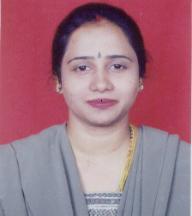 ___________________________________________________________________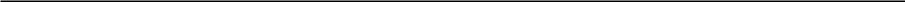 RESUMEMrs. Lakshmi	Email : lakshmi-397826@gulfjobseeker.com Date of Birth : June 30, 1970	___________________________________________________________________________CAPABILITIESCan work effectively under pressure with efficiency.Can work independently & manage the day–to–day work in absence of superiors.PROFFESSIONAL EXPERIENCEJob ProfileProcessing Sales Orders, raising production requests, follow-up production, delivery/logistics, stores for the timely delivery.Monitoring local deliveries.Coordinating with all the branches in the GCC Countries, updating time to time about delivery status other related issues.Resolving Client/branch complaints related to sales, deliveries, etc.Arranging samples, submittals.Maintaining stocks of fast-moving items.Attending sales meetings, Handling petty cash and sending reports to HO on daily basis.Astic General Trading L.L.C. Dubai, UAEOne of a major supplier and manufacturer of Heating, Ventilation and Air Conditioning Products. Since its inception as a general trading company specializing in HVAC, Astic has over the years diversified into industries such as Building Materials and Oil & Gas and now spearheading into manufacturing of HVAC products through its very own brand ALFA. ALFA is Astic’s very own maiden brand with products ranging from rubber insulations (tubes, sheets & rolls), Ducting, Adhesives & Tapes. In addition Astic also trade’s in various other products like Rockwool Insulation, Fiberglass insulation & ancillaries, GI Coils, Aluminium Sheets etc.Designation Period::Sales Executive cum Sales Co-coordinator Year 2013 to 2015Job ProfileAttending to all sales enquiries. Preparing quotations.Meeting clients to get orders as and when required.Sales follow-up & negotiating with clients to get / finalize orders. Coordinating with logistic dept. for timely delivery.Coordinating with factory for availability of material / samples & other technical support.Payment follow-up.Liaison with clients for deliveries, payments and other sales related issues.Assisting operations / logistic & accounts dept.Abdulla Al Zaabi Bldg. Mat. LLCAgents for Insulation, cladding and ancillary manufacturers especially with Rockwool Manufacturers with full expertise for marketing and sales(DISTRIBUTOR FOR FUJAIRAH ROCK WOOL, SAUDI ROCKWOOL, EXEED FIBERGLASS INSULATION, AFICO FIBERGLASS INSULATION)A UAE based Trading Company dealing in sales and marketing of Rock Wool Insulation, Fiberglass Insulation & Ancillaries for industrial, commercial and residential sectors.Designation	:	Sales Co-coordinatorPeriod	:	Year 2005 to 2013Job ProfileAttending to all sales enquiries. Preparing quotations.Sales follow-up & negotiating with clients to get / finalize orders.Coordinating with logistic dept. for timely delivery.Coordinating with factory for availability of material / samples & other technical support.Payment follow-up.Liaison with clients for deliveries, payments and other sales related issues.Assisting operations / logistic & accounts dept.Responsible for Follow up of receivablesCheque deposit, Reconciliation of bank statementsHandling petty cash and administration.Processing orders, & updating clients.Co-ordination with Sales personnel regarding customers, sales related issues.Preparation of daily - weekly Sales, invoicing, & collection reports.Also handling secretarial functions, administrationUnisafe Fire Protection Specialists LLCA UAE based Fire Protection Company, dealing in installation & maintenance of fire protection systems and safety equipment for onshore, offshore, industrial, commercial and residential sectors.Designation	:	Sales cum Project Co-ordinatorPeriod	:	May 2000 to April 2005Job ProfilePreparing quotes for the customers with full details on the product specifications, Terms & Conditions etc.Processing orders, keeping track of the consignments & updating clients and follow-ups for timely delivery.Liaison with Clients for deliveries and other sales related issues.Forecasting of equipments and construction materials on the basis of PO’s and re-order level using Procurement software Focus5.Assisting Purchase department for releasing LPO to different approved suppliers using Focus5.Co-ordinating with Design, Sales, Projects, Commissioning and service department on project-to-project basis using Lotus Notes based Intranet.Co-ordination with Sales & Marketing personnel regarding customers, other sales related issues.Follow-up with suppliers for materials.Arranging for Commissioning, Civil Defence Certificates.Preparation of monthly Sales and Marketing reports.Assisting design and Project dept. in day-to-day routiLakshmi ACADEMIC BACKGROUNDAcademic Qualification:Bachelor of Commerce - 93Mumbai University, India.Computer Utilities:Diploma in Software Engineering(M.S.Word, Excel, WS,FoxPro2.6, Lotus123, Dbase4)(Aptech Computer Education).PERSONAL PARTICULARSLanguages known:English, Hindi, Marathi and TamilHobbies:Watching television and cookingVisa Status:Visit Visa valid till August 2020Driving LicenseDriving License:Valid UAE driving licenseDesignation:Sales Co-coordinatorSales Co-coordinatorPeriod:Year 2017 to 2018Year 2017 to 2018